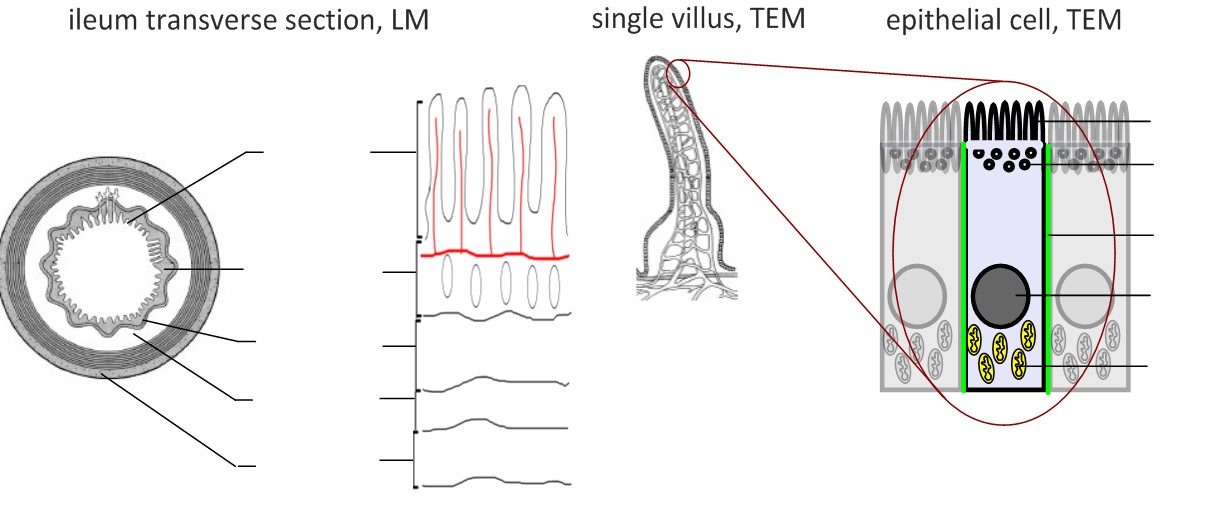 Labels: villi, mucosa, submucosa, circular and longitudinal muscle. What is the role of the circular and longitudinal muscle?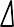 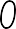 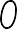 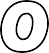 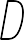 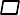 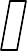 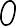 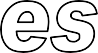 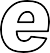 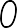 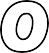 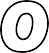 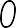 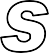 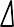 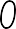 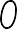 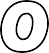 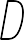 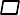 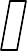 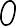 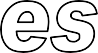 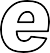 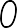 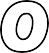 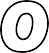 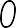 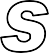 What are the functions of these parts of the villus cell? MicrovilliPinocytic vesicles Tight junction Mitochondria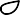 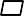 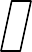 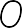 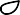 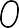 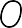 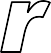 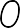 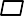 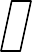 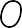 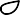 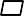 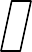 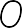 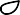 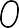 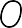 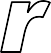 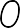 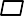 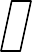 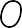 WaterFatsFructoseMonosaccharaides & Amino AcidsPolypeptidesUptake:Simple diffusion (osmosis)Uptake:Uptake:Uptake:Uptake:Transport:Carried in the bloodTransport:Chylomicrons deliver lipids to the lymph vessels by exocytosisTransport:Transport:Transport:Diagram & Explanation:Diagram & Explanation:Diagram & Explanation:Diagram & Explanation:Diagram & Explanation:Structural adaptations:Water is small enough to pass between the phospholipids of the plasma membrane. Large surface area due to microvilli.Structural adaptations:Lipids pass easily through the phospholipid bilayer. Large sur- face area due to microvilli. Lots of endoplasmic reticulum to make lipoproteins (chylomicrons)Structural adaptations:Structural adaptations:Structural adaptations:Notes:Notes:Notes:Notes:Notes:List that materials which are egested in faeces:List that materials which are egested in faeces:List that materials which are egested in faeces:List that materials which are egested in faeces:List that materials which are egested in faeces: